9th Grade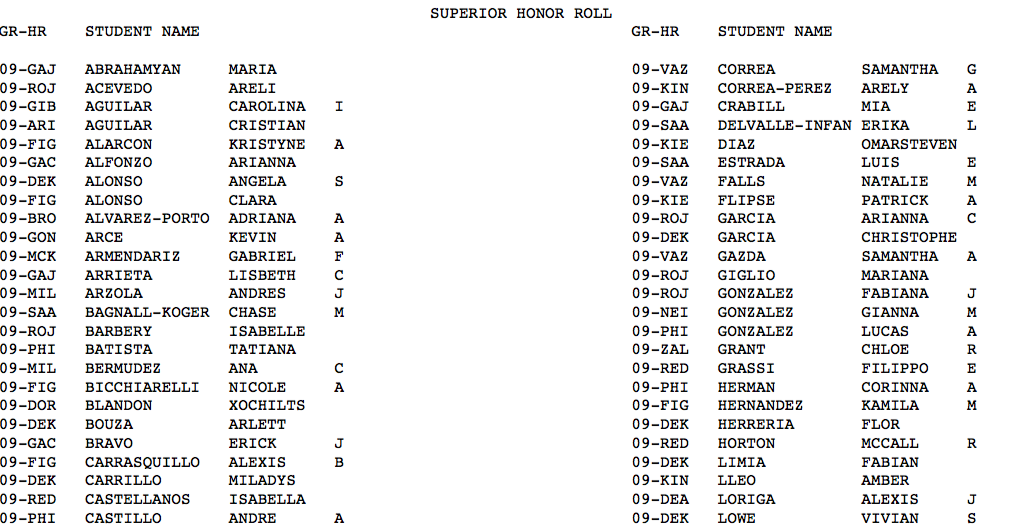 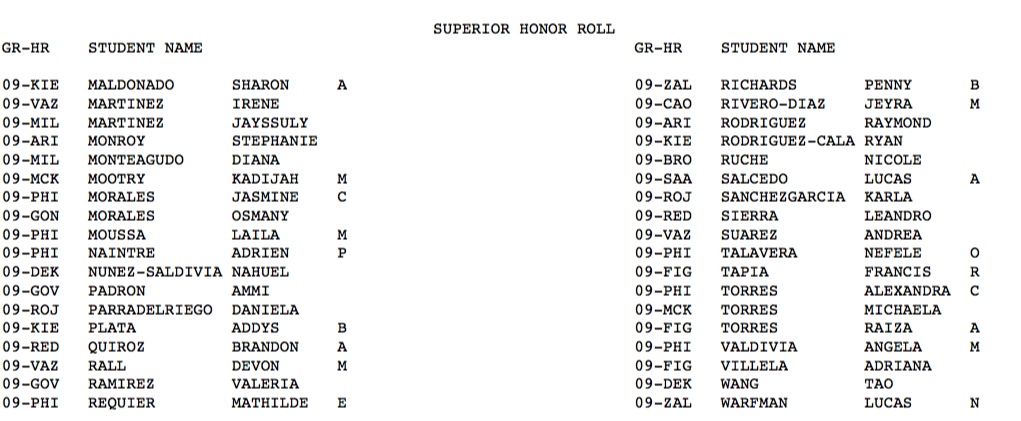 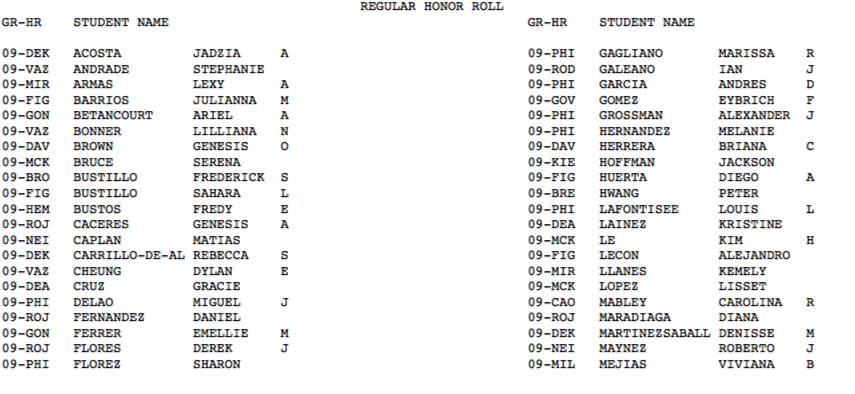 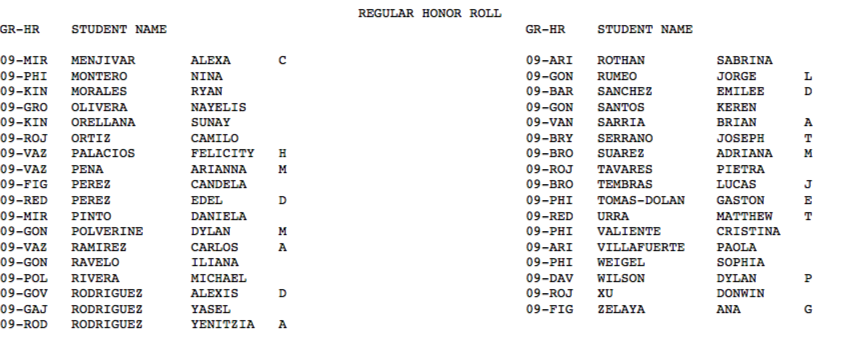 10th Grade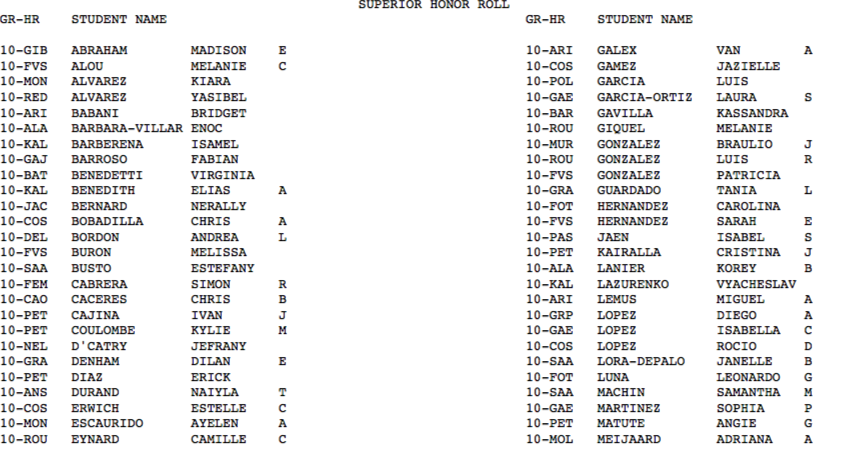 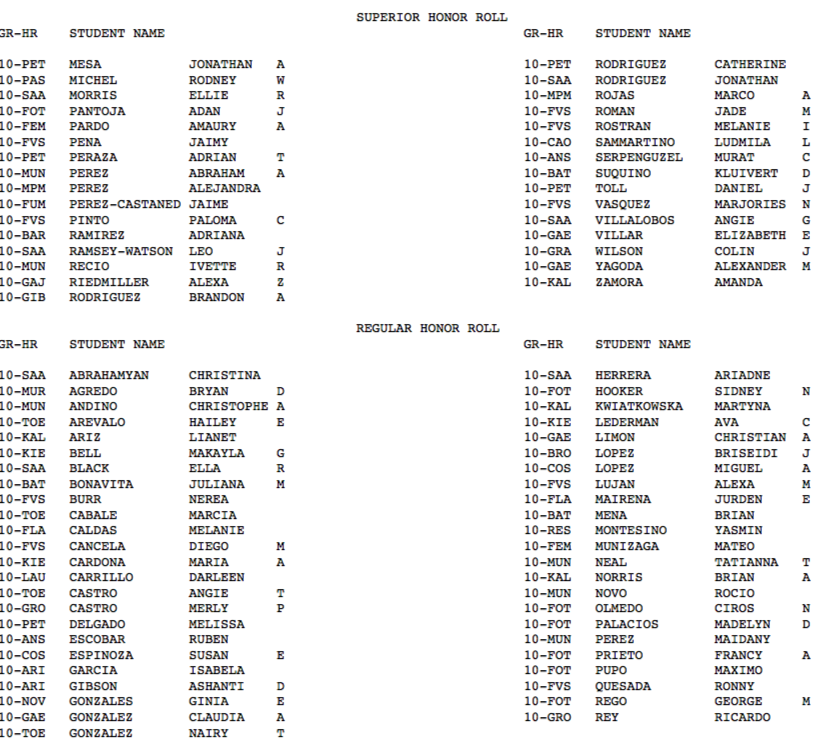 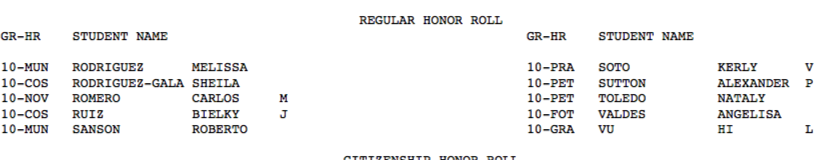 11th Grade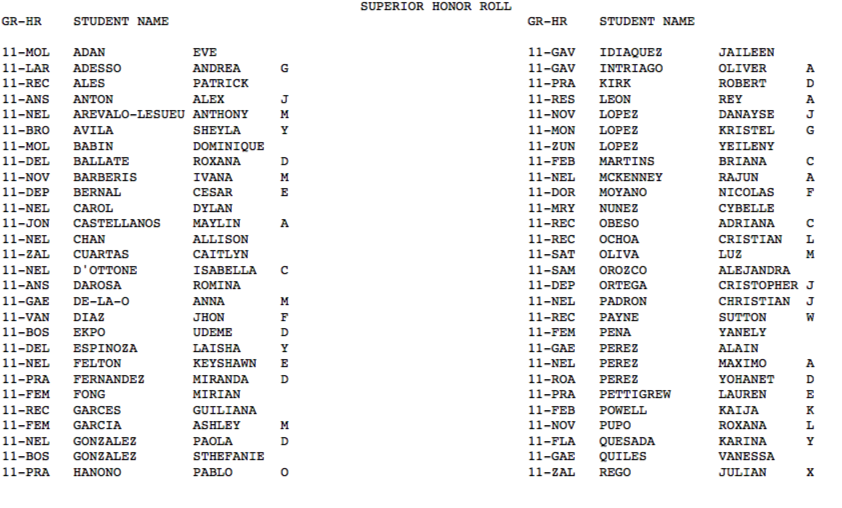 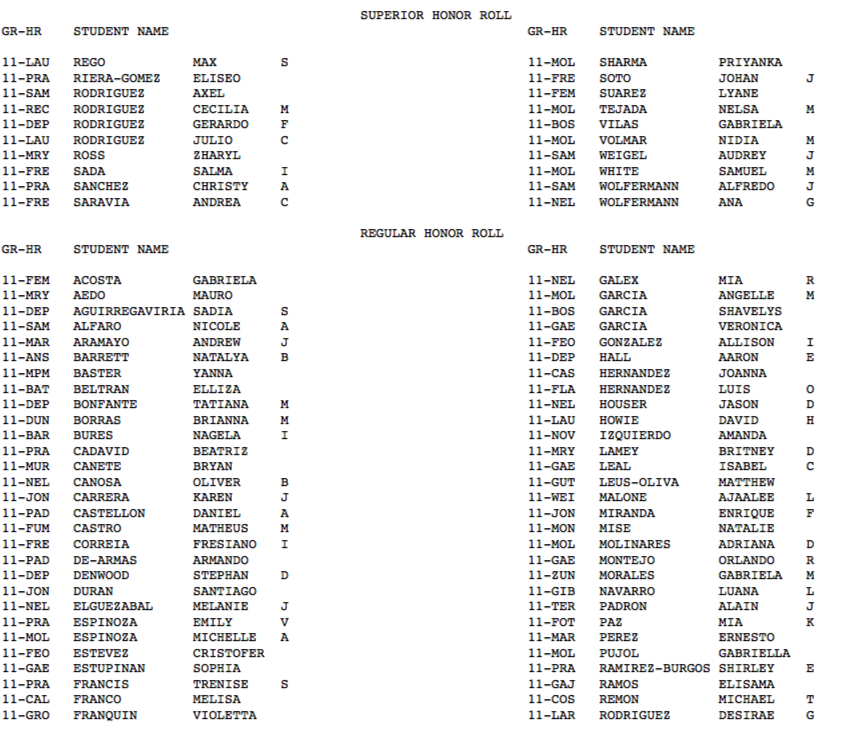 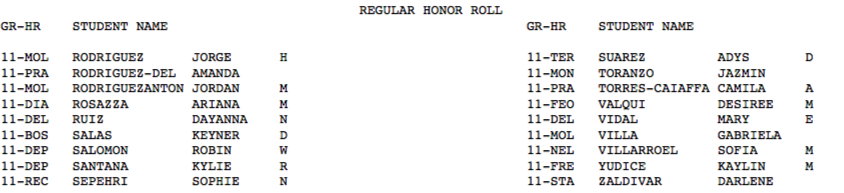 12th Grade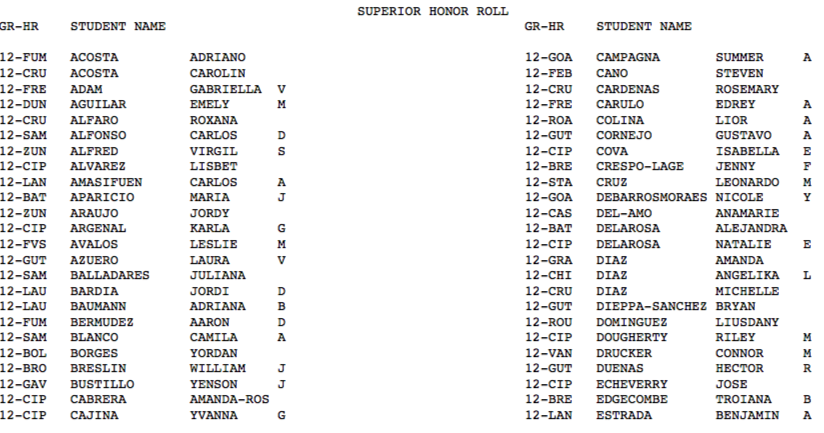 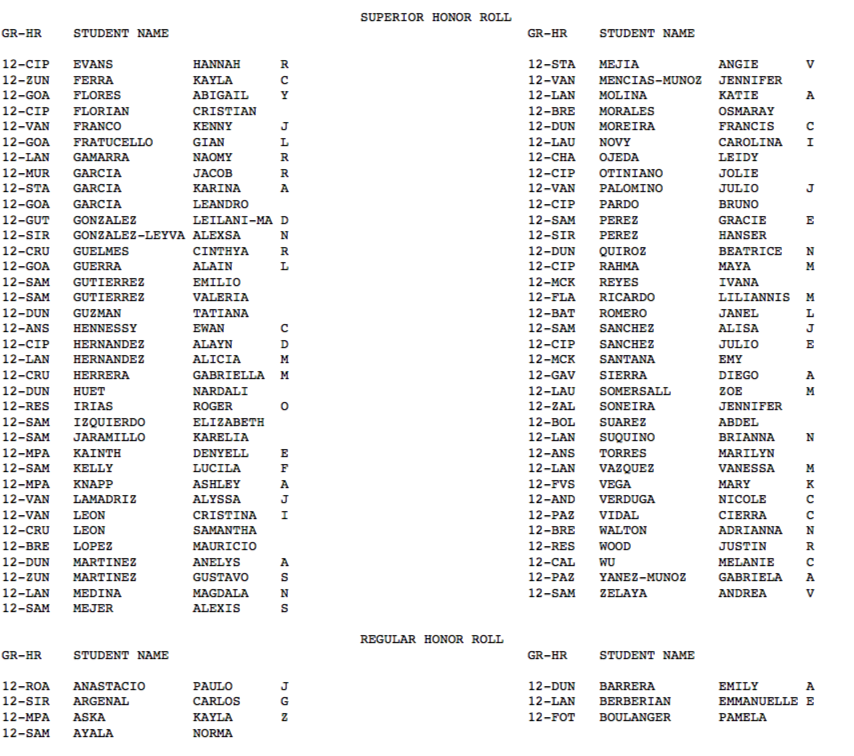 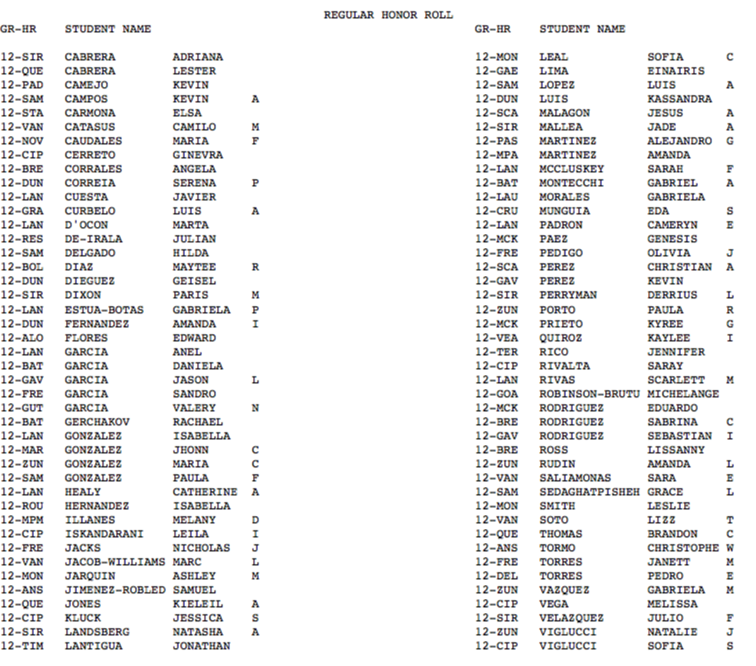 